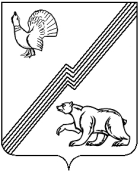 АДМИНИСТРАЦИЯ ГОРОДА ЮГОРСКАХанты-Мансийского автономного округа - ЮгрыПОСТАНОВЛЕНИЕ(ПРОЕКТ)от ______________		          				                             № ____«Об утверждении Правил использования водных объектов общего пользования, расположенных на территории города Югорска,  для личных и бытовых нужд»В соответствии со статьей 6, частью 2 статьи 27 Водного кодекса Российской Федерации, пунктом 36 части 1 статьи 16 Федерального закона от 06.10.2003 № 131-ФЗ «Об общих принципах организации местного самоуправления в Российской Федерации», Уставом города Югорска1. Утвердить Правила использования водных объектов общего пользования, расположенных на территории города Югорска, для личных и бытовых нужд (приложение).2. Опубликовать постановление в официальном печатном издании города Югорска и разместить на официальном сайте органов местного самоуправления города Югорска.3. Постановление вступает в силу после его официального опубликования.Глава города Югорска                                                                    А.Ю. ХарловПриложение к постановлению администрации города Югорскаот__________________ № ____Правила использования водных объектов общего пользования, расположенных на территории города Югорска, для личных и бытовых нужд(далее – Правила)1. Общие положения1.1. Настоящие Правила разработаны в соответствии с Водным кодексом Российской Федерации, Федеральным законом от 06.10.2003 № 131-ФЗ «Об общих принципах организации местного самоуправления в Российской Федерации», постановлением Правительства Ханты-Мансийского автономного округа - Югры от 09.10.2007 № 241-п «Об утверждении Правил охраны жизни людей на водных объектах в Ханты-Мансийском автономном округе – Югре» и другими нормативными правовыми актами, регулирующими водные отношения в Российской Федерации.1.2. Правила определяют порядок использования водных объектов общего пользования, расположенных на территории города Югорска, для целей питьевого и хозяйственно-бытового водоснабжения, полива садовых, огородных, дачных земельных участков, ведения личного подсобного хозяйства, водопоя, проведения работ по уходу за сельскохозяйственными животными, купания и удовлетворения иных личных и бытовых нужд граждан, не связанных с осуществлением предпринимательской деятельности.1.3. Правила обязательны для выполнения всеми гражданами на территории города Югорска.1.4. Полоса земли вдоль береговой линии водного объекта общего пользования предназначена для общего пользования. Ширина береговой полосы водных объектов общего пользования определяется в соответствии с Водным кодексом Российской Федерации.1.5. Каждый гражданин вправе, без использования механических транспортных средств, пользоваться береговой полосой водных объектов общего пользования для передвижения и пребывания около них, в том числе для осуществления любительского рыболовства и причаливания плавучих судов.1.6. Использование водных объектов общего пользования для рекреационных целей (оказания услуг в сфере туризма, физической культуры и спорта, организации отдыха и укрепления здоровья граждан, в том числе организации отдыха детей и их оздоровления) осуществляется с учетом водного законодательства и настоящих Правил.2. Порядок использования водных объектов общего пользования для личных и бытовых нужд2.1. Водные объекты общего пользования используются для целей питьевого и хозяйственно-бытового водоснабжения, полива садовых, огородных, дачных земельных участков, ведения личного подсобного хозяйства, водопоя, проведения работ по уходу за сельскохозяйственными животными, купания и удовлетворения иных личных и бытовых нужд граждан, не связанных с осуществлением предпринимательской деятельности.2.2. Для целей питьевого и хозяйственно-бытового водоснабжения используются водные объекты общего пользования, защищенные от загрязнения и засорения, пригодность которых для указанных целей соответствует санитарно-эпидемиологическим нормам и правилам.2.3. Запрещается использование водных объектов общего пользования для целей питьевого и хозяйственно-бытового водоснабжения в случаях установления ограничения водопользования.2.4. При использовании водных объектов общего пользования, в том числе береговой полосы водного объекта, запрещается:2.4.1. Купаться в местах, где выставлены щиты (аншлаги) с предупреждающими и запрещающими знаками и надписями.2.4.2. Сбрасывать в водные объекты общего пользования трупы животных, загрязнять и засорять мусором водоемы и береговую полосу, а также сливать и размещать агрессивные и ядовитые жидкие и твердые бытовые отходы в воду и на грунт в береговой полосе.2.4.3 Пользоваться автотранспортными и иными механическими средствами, осуществлять их стоянку, заправку топливом, мойку, ремонт в пределах береговой полосы.2.4.4. Повреждение или уничтожение специальных информационных знаков, определяющих границы прибрежной защитной полосы и водоохранной зоны водного объекта, иных информационных знаков.2.4.5. Распитие спиртных напитков и купание в состоянии алкогольного опьянения.2.4.6. Купание домашних животных и скота, стирка белья.2.4.7. Создание препятствий водопользователям, осуществляющим пользование водным объектом общего пользования на основаниях, установленных законодательством Российской Федерации, ограничение их прав.2.4.8. Создание помех и опасности для судоходства, совершение иных действий, угрожающих жизни и здоровью людей и наносящих вред окружающей природной среде.2.4.9. Выход на лед при толщине льда менее 10 - 15 сантиметров для 1 человека в период становления и разрушения льда.2.5. Гражданам рекомендуется информировать органы местного самоуправления города Югорска об авариях и иных чрезвычайных ситуациях на водных объектах, расположенных на территории города Югорска.3. Информирование граждан об ограничении водопользования на водных объектах общего пользования3.1. На водных объектах общего пользования могут быть запрещены забор (изъятие) водных ресурсов для целей питьевого и хозяйственно-бытового водоснабжения, купание, использование маломерных судов, водных мотоциклов и других технических средств, предназначенных для отдыха на водных объектах, водопой, а также установлены иные запреты в случаях, предусмотренных законодательством Российской Федерации и Ханты-Мансийского автономного округа - Югры.3.2. Запрет использования водного объекта для определенных видов личных и бытовых нужд может быть введен путем ограничения водопользования в соответствии с водным законодательством в случаях:- угрозы причинения вреда жизни или здоровью человека;- возникновения радиационной аварии или иных чрезвычайных ситуаций природного или техногенного характера;- причинения вреда окружающей среде, объектам культурного наследия;- иных, предусмотренных федеральными законами, случаях.3.3. Перечни водных объектов общего пользования, расположенных на территории города Югорска, где запрещается забор (изъятие) водных ресурсов для целей питьевого и хозяйственно-бытового водоснабжения, купание и использование маломерных судов, водных мотоциклов и других технических средств, предназначенных для отдыха на водных объектах, водопой, иные действия в случаях, предусмотренных законодательством Российской Федерации и законодательством Ханты-Мансийского автономного округа - Югры, устанавливаются постановлением администрации города Югорска.3.4. Информация об ограничении водопользования на водных объектах общего пользования предоставляется гражданам через средства массовой информации, на официальном сайте органов местного самоуправления города Югорска, посредством специальных информационных знаков, устанавливаемых вдоль берегов водных объектов, а также иными способами предоставления информации.4. Ответственность за нарушение настоящих Правил4.1. Лица, виновные в нарушении настоящих Правил, несут ответственность в соответствии с действующим законодательством.